2021年北京工业大学接收推荐免试研究生工作办法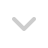 【最新免费课程】21考研政治三天训练营搞定马原史纲选择题根据教育部文件精神和要求，接收推免生工作要以习近平新时代中国特色社会主义思想为指作者佚名153次阅读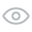 2020-09-17　　【最新免费课程】21考研政治三天训练营搞定马原史纲选择题

　　根据教育部文件精神和要求，接收推免生工作要以习近平新时代中国特色社会主义思想为指导，全面落实全国研究生教育会议精神，紧紧围绕落实立德树人根本任务，牢固树立质量意识，积极服务国家发展需求，坚持全面考查、综合评价、择优选拔、公平公正的工作机制，着力推进研究生教育综合改革，加强拔尖创新人才选拔，切实提高质量，推动研究生教育健康发展。

　　一、报名条件

　　（一）申请人须拥护中国共产党的领导，愿为社会主义现代化建设服务，品德良好，遵纪守法，诚实守信，身心健康。

　　（二）申请人须是具有推荐免试资格的应届本科毕业生，且符合报考学科（专业）对申请人本科所学专业等的相关要求。

　　（三）申请人在校期间学习成绩优秀，专业成绩和综合成绩均名列本专业前茅；科学研究兴趣浓厚，有较强的专业创新意识和能力。

　　（四）身心健康状况符合国家和招生单位规定的体检及相关要求。

　　二、接收学科（专业）

　　我校可接收应届毕业生报考的全日制学科（专业），均可接收推免生。具体请查阅《北京工业大学2021年全日制硕士研究生招生学科（专业）目录》。

　　三、报名方式

　　（一）预报名阶段（教育部“推免服务系统”开通前）

　　即日起至教育部“推免服务系统”开通前，推免生可登录北京工业大学研究生招生网（http://yanzhao.bjut.edu.cn/），点击“网上报名”—“推免生报名”，进入“北京工业大学2021年接收推荐免试研究生预报名系统”（以下简称“北京工业大学推免预报名系统”）进行预报名。

　　北京工业大学推免预报名系统仅为学校接收推免生的辅助系统，用于前期复试信息采集。在教育部“推免服务系统”开通后，请推免生（含已预报名推免生、夏令营优秀营员）务必登录教育部“推免服务系统”进行正式报名。届时学校将根据申请人的复试综合成绩，在教育部“推免服务系统”向通过复试的推免生发送“待录取”通知，推免生须登录“推免服务系统”，并按照要求在学部（院）规定的时间内点击确认“待录取”后，才能获得推荐免试拟录取资格，完成最终拟录取。

　　错过预报名的推免生如仍有意愿报考我校，可在正式报名阶段直接在教育部“推免服务系统”中报名。

　　（二）正式报名阶段（教育部“推免服务系统”开通后—10月15日）

　　教育部“推免服务系统”开通后，请登录中国研究生招生信息网（http://yz.chsi.com.cn/）“全国推荐优秀应届本科毕业生免试攻读研究生信息公开暨管理服务系统”（简称“推免服务系统”），完成注册并填报学生信息，并进行正式报名。教育部“推免服务系统”预计将于9月28日开通，具体开通时间如有调整，请以教育部通知为准。

　　正式报名是接收推免生的必要环节，所有推免生（含已预报名推免生、夏令营优秀营员）务必在规定时间内，完成正式报名。

　　四、复试录取

　　（一）学校将开启推免生接收绿色通道，在接到推免生报名后尽快安排复试。

　　（二）复试通知：学部（院）对申请人各项材料进行综合评审，确定复试名单，并向报名的推免生发送复试通知。正式报名阶段，申请人须通过教育部“推免服务系统”同意参加复试。

　　（三）复试准备：申请人参加复试时，请携带以下材料。

　　1.有效身份证、学生证原件；

　　2.申请人所在院校有关部门盖章的成绩单（原件）；

　　3.申请人有关学术成果复印件（发表论文、获得奖项、参与课题等）；

　　4.学部（院）要求的其他材料。

　　考生必须保证全部申请材料的真实性和准确性。对弄虚作假者，不论何时，一经查实，即按有关规定取消其录取资格或学籍。

　　（四）复试组织：各学部（院）负责组织申请推免生的复试。复试采取“在线远程复试”的形式进行，考查学生运用基础知识分析解决问题的思路和能力。复试综合成绩满分100分，按复试成绩由高到低排序择优录取。复试成绩不及格（＜60分）者不予录取。

　　《北京工业大学2021年接收推荐免试研究生招生考试考生诚信复试及设备环境要求》请见附件。

　　（五）待录取：学校根据申请人的复试综合成绩，向通过复试的推免生，在教育部“推免服务系统”中发送“待录取”。推免生须登录“推免服务系统”，点击确认“待录取”。未通过教育部“推免服务系统”确认的推免待录取结果，一律无效。

　　（六）已被我校接收的推免生，不得再报名参加当年硕士研究生招生考试，否则取消其推免录取资格。已被我校接收的推免生，还将按照学校要求进行体检、政审及资格复审。体检审核未通过者，或政审及资格复审不合格，不予录取。未按学校要求签订相关协议，或录取当年入学前未取得本科毕业证书者，取消录取资格。

　　五、学制、学费

　　各学科（专业）的学制、学费信息，请查看《北京工业大学2021年接收推荐免试研究生学科（专业）目录》。

　　六、奖助政策

　　学校设立多种形式的研究生奖助学金，为学生安心学业、潜心科研提供良好的条件保障。

　　在学校奖助政策基础上，各学部（院）可以有不同种类的政策，用以对研究生的学业支持。详情可咨询相关学部（院）。

　　我校将在拟录取的研究生中择优选拔进行硕博连读培养。

　　七、其他说明

　　（一）全日制非定向生，在学期间人事档案必须转入学校，户口是否迁入学校可自愿选择，学生毕业（结业、肄业）后，按照有关部门规定办理就业手续。

　　（二）培养校区。研究生培养校区为北京工业大学校本部，位于北京市朝阳区平乐园100号，地段繁华，交通便利，环境优美，校区幽静。

　　（三）住宿情况。学校为全日制硕士研究生安排住宿（工作单位在北京的定向就业研究生除外）。住宿实行收费制，所有住宿的硕士研究生均须交纳住宿费，具体费用标准将在发放录取通知书时附相关说明。

　　（四）研究生就业。北京工业大学是全国毕业生就业典型经验高校、北京地区示范性就业中心和示范性创业中心、首批“全国高校实践育人创新创业基地”、首批“全国创新创业典型经验高校”（创业50强）、首批“全国深化创新创业教育改革示范高校”。近年来研究生初次就业率95%以上，2/3以上的毕业生在北京就业。

　　八、联系方式

　　招生单位：北京工业大学

　　单位代码：10005

　　通讯地址：北京市朝阳区平乐园100号北京工业大学研究生招生办公室

　　邮政编码：100124

　　联系电话：010-67392533

　　传真号码：010-67391600

　　受理考生投诉电话：010-67392231

　　北京工业大学研究生招生网：http://yanzhao.bjut.edu.cn

　　北京工业大学研招办邮箱：yanzhaoban@bjut.edu.cn

　　北京工业大学各学部（院）联系方式
　　附件：《北京工业大学2021年接收推荐免试研究生招生考试考生诚信复试及设备环境要求》代码学部（院）名称联系老师办公电话电子邮箱071信息学部信息与通信工程学院刘老师赵老师6739652267396681ssezs@bjut.edu.cn072信息学部微电子学院刘老师赵老师6739652267396681ssezs@bjut.edu.cn073信息学部人工智能与自动化学院刘老师赵老师6739652267396681ssezs@bjut.edu.cn074信息学部计算机学院刘老师赵老师6739652267396681ssezs@bjut.edu.cn075信息学部软件学院刘老师赵老师6739652267396681ssezs@bjut.edu.cn062文法学部方老师67392736yanjiusheng014@bjut.edu.cn076材料与制造学部智能机械研究院岳老师67396127yueshan@bjut.edu.cn077材料与制造学部先进材料研究院艾老师67392281
 67396127aiping@bjut.edu.cn078材料与制造学部激光工程研究院符老师67392281
 67396127fucaijuan@163.com079材料与制造学部固体微结构与性能研究所符老师67392281
 67396127fucaijuan@163.com064城市建设学部丁老师67392158dingxianghe@bjut.edu.cn065环境与生命学部裴老师67391984peibaodi@bjut.edu.cn066理学部李老师67392178lxm@bjut.edu.cn011经济与管理学院周老师
 郭老师67396548
 67396564zhouzheng@bjut.edu.cn
 guoxx@bjut.edu.cn035艺术设计学院胡老师67394515yisheyjs@163.com036马克思主义学院张老师67392409zhangyan0823@bjut.edu.cn